TISKOVÁ ZPRÁVA, 19. března, PrahaKolben Open 6: otevřené ateliéry na Pragovce s celodenním programem a zahájením velké výstavyV sobotu 6. dubna se veřejnosti otevře zhruba padesátka uměleckých ateliérů v industriálních prostorech vysočanské Pragovky. Šestý ročník této události doprovodí celodenní program, jehož součástí bude i zahájení výstavy padesátky umělců a jednoho hosta, nazvané Flying Inn. K vidění budou i díla několika předních českých tvůrců – Anny Hulačové, Anežky Hoškové či Adama Štěcha.Doprovodný program zahájí v 10 hodin workshopy pro děti, výtvarná dílna s malířem Davidem Pešatem a graffiti workshop v exteriéru s umělci Jurajem Ďurišem a Tomášem Hricem. Od 11 hodin se návštěvníci mohou těšit na přednášku o historii industriální architektury Vysočan, jenž bude spojena s krátkou prohlídkou dosud přístupné části areálu Pragovky. Příběh továrny, sahající až do roku 1907, návštěvníkům odhalí historik architektury a pedagog FA ČVUT Lukáš Beran. Jako minulý rok, chtějí i letos organizátoři Kolben Open během dne pracovat s tzv. živou historií.  Výzvou Vezmi dědu na Pragovku! se pokusí přilákat pamětníky se svými vnuky, kteří zažili areál ještě funkční jako ČKD. Přilákat chtějí ale i běžné zájemce o historii Pragovky s ratolestmi. V průběhu dne bude také otevřena skateboardová hala.Otevření ateliérů, jež je možností k osobnímu setkání s umělci a tím i jedinečnou příležitostí k nahlédnutí do jejich jinak „skrytých“ světů, se odehraje od 12 a potrvá do 18 hodin.Výstavu Flying Inn zahájí v 18.30 kurátor Karel Srp, který expozici organicky koncipoval do sekcí akcentujících figurativní, abstraktní a konceptuální způsob tvorby vystavujících umělkyň a umělců, kterými mimo již výše uvedené autory například dále budou: Kateřina Adamová, Karima Al-Mukhtarová, Jana Babincová, Tomáš Džadoň, Daniel Hanzlík, David Helán, Tadeáš Kotrba, Robo Palúch, Ondřej Roubík či Pavel Tichoň. Jednotlivá díla a instalace mezi sebou budou volněji rezonovat skrze tématiku snu, surrealismu, dekadence a motivu stroje a celkově oživí zhruba 2000 m2 chladně nehostinného industriálního prostoru. Kompletní výčet umělců naleznete na konci této tiskové zprávy. Výstava potrvá do 6. června.Večer se rozezní industriální šanson uskupení MR, následuje koncert kultovní skupiny umělecké scény Střešovická Kramle, která představí nový projekt Whitening. Ve 22 hodin uzavře program afterparty s DJ Snautem.Podstatnou novinkou spojenou s Kolben Open je, že letos bude jakýmsi neformálním „předvojem“ Týdne umění, čehož si velmi vážíme. Organizátoři obou událostí se shodli, že sledují podobné cíle. Kolben Open si nicméně zachová své tradiční načasování na první týden v dubnu. V Týdnu umění, který se bude konat v kulturních a uměleckých institucích po celé Praze 22. - 28.4., návštěvníkům Pragovka nabídne komentované prohlídky výstavy s umělci, kurátorskou prohlídku, artbazar a také veřejnou debatu, která se bude zabývat možnými způsoby budování kulturních center v industriálním prostředí.  K diskuzi budou na tuto akci přizváni lidé s praxí v této činnosti, navazovat bude i teoreticko-kritická reflexe.Událost Kolben Open vznikla v roce 2014 zdola jako spontánní počin pro několik přátel. Pestrá umělecká komunita působící v prostorách Pragovky je v současném českém kulturním kontextu největším tvůrčím ostrůvkem v sousedství sílících tendencí developmentu.Aktualizované podrobnosti ohledně programu, prosíme, sledujte na našem Facebooku, Instagramu a webu: http://kolbenopen.czhttps://www.facebook.com/events/2030046560442526/http://www.pragovka.comhttps://www.instagram.com/kolben.open/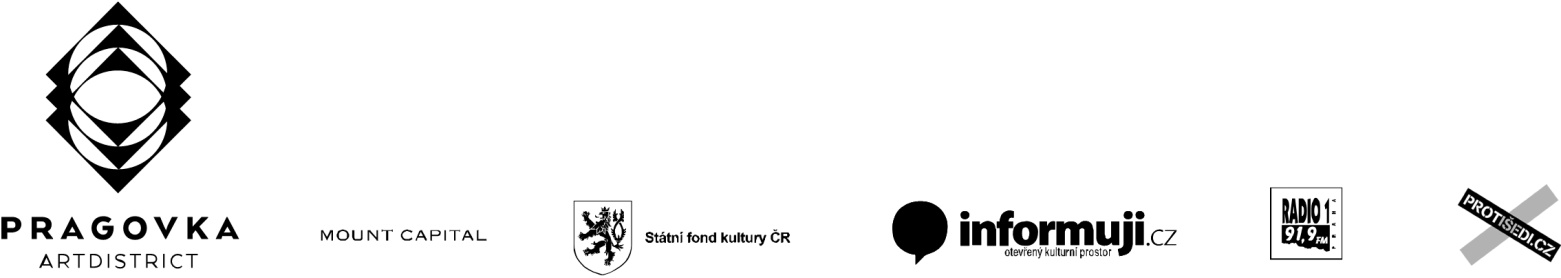 Pragovka Art District, Kolbenova 923/34 190 00 Praha 9Metro B/Kolbenova, Tram. č. 16/Poštovská, Otevřeno: út-čt: 16:00-20:00, pá-so: 14:00-18:00Kompletní výčet umělců vystavujících na výstavě Flying Inn:Kateřina Adamová, Karima Al-Mukhtarová, Jana Babincová, Zuzana Badinková, Tomáš Beňadik, Kateřina Burgertová, Filip Černý, Tomáš Džadoň, Eliška Fialová, Daniel Hanzlík, Matouš Háša, David Helán, Anežka Hošková, Petra Hudcová, Anna Hulačová, Jakub Janovský, Jan Jirovec, Jaroslava Kadlecová, Martin Káňa, Kryštof Kaplan, Susanne Kass, Rebeka Kloudová, Terezie Kolářová, Tadeáš Kotrba, Marie Ladrová, Veronika Landa, Dominik Lang, Martin Matoušek, Matouš Marek, Lucie Nováčková, Robo Palúch, Pasta Oner, David Pešat, Milan Plešinger, Tomáš Prchal, Jaroslav Prokeš, Veronika Přikrylová, Ondřej Roubík, Zuzana Růžičková, Juraj Schikor, Alessandra Svatek, Martin Šilhán, Pavel Šimíček, Adam Štech, Petra Švecová, Pavel Tichoň, Pavel Trnka, Pavla Vachunová, Martin Vlček, Ladislav Vlna.  Dále se výstavy bude účast zřejmě i Dominik Lang a Viktor Dedek.                                      Pragovka Art District, Kolbenova 923/34 190 00 Praha 9    Metro B/Kolbenova, Tram. č. 16/Poštovská, Otevřeno: út-čt: 16:00-20:00, pá-so: 14:00-18:00